Министерство сельского хозяйства Приморского края 
(далее – министерство) сообщает, что в настоящее время проект изменений в постановление Правительства Приморского края от 10 июня 2020 года № 520-пп «Об утверждении Порядка предоставления субсидий из краевого бюджета сельскохозяйственным товаропроизводителям (за исключением граждан, ведущих личное подсобное хозяйство) на возмещение части затрат, связанных с поддержкой сельскохозяйственного производства по отдельным подотраслям растениеводства и животноводства Приморского края», в части субсидирования затрат, связанных со стимулированием увеличения производства масличных культур.Проектом предусмотрено субсидирование реализованной и (или) отгруженной на собственную переработку в текущем финансовом году сои и (или) рапса, произведенных в текущем финансовом году. Остальные условия субсидирования остаются неизменными.Планируемый срок приёма документов с 2 по 10 ноября текущего года.В целях своевременного предоставления документов просим довести данную информацию до сельскохозяйственных товаропроизводителей находящихся на подведомственной Вам территории. Министр										       А.А. БронцКалашникова Светлана Аркадьевна(423) 241-26-70Kalashnikova_SA@primorsky.ru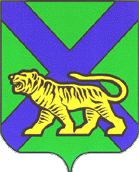 МИНИСТЕРСТВОСЕЛЬСКОГО ХОЗЯЙСТВАПРИМОРСКОГО КРАЯ(Минсельхоз Приморского края)ул.1-я Морская, . Владивосток, 690090Телефон: (423) 241-19-66, факс: (423) 241-27-88E-mail: daf@primorsky.ru, http://agrodv.ruОКПО 00089632, ОГРН 1072540000180ИНН/КПП 2540011280/254001001Главам муниципальных образований Приморского края